Budgeting Tracker	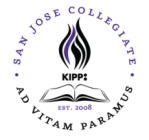 Senior Capstone									           Spring Semester | 2014For every purchase you make, you will need to track your expenses. Use this budgeting tracker to make sure you take note of all materials you utilize throughout the project.DateMaterial Purchased$ Cost $Description of usage